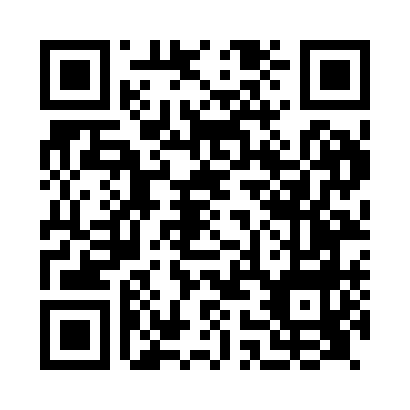 Prayer times for Jevington, East Sussex, UKMon 1 Jul 2024 - Wed 31 Jul 2024High Latitude Method: Angle Based RulePrayer Calculation Method: Islamic Society of North AmericaAsar Calculation Method: HanafiPrayer times provided by https://www.salahtimes.comDateDayFajrSunriseDhuhrAsrMaghribIsha1Mon2:574:501:036:389:1611:092Tue2:574:511:036:379:1511:093Wed2:584:521:036:379:1511:094Thu2:584:531:046:379:1411:095Fri2:594:541:046:379:1411:096Sat2:594:541:046:379:1311:097Sun3:004:551:046:379:1311:088Mon3:004:561:046:369:1211:089Tue3:014:571:046:369:1111:0810Wed3:014:581:056:369:1111:0711Thu3:024:591:056:359:1011:0712Fri3:025:001:056:359:0911:0713Sat3:035:011:056:359:0811:0614Sun3:045:021:056:349:0711:0615Mon3:045:041:056:349:0611:0616Tue3:055:051:056:339:0511:0517Wed3:065:061:056:339:0411:0518Thu3:065:071:056:329:0311:0419Fri3:075:081:066:319:0211:0420Sat3:075:101:066:319:0111:0321Sun3:085:111:066:309:0011:0222Mon3:095:121:066:298:5811:0223Tue3:105:141:066:298:5711:0124Wed3:105:151:066:288:5611:0125Thu3:115:161:066:278:5411:0026Fri3:125:181:066:268:5310:5927Sat3:125:191:066:268:5110:5828Sun3:135:211:066:258:5010:5829Mon3:155:221:066:248:4910:5530Tue3:185:231:066:238:4710:5231Wed3:205:251:066:228:4510:49